SQUARE ROOTS & PERFECT SQUARESTo understand square roots, first let’s take a look at squares. How to Square a Number: Just multiply it by itself. Squares from 12 to 122	PERFECT SQUARESSquare Roots: A square root goes the other way: 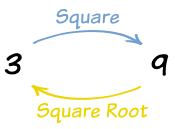 3 squared is 9, so a square root of 9 is 3A square root of a number is a value that can be multiplied by itself to give the original number.A square root of 9 is 3, because when 3 is multiplied by itself we get 9.It is like asking “what can we multiply by itself to get this?”The Square Root Symbol This is the special symbol that means "square root". It is called the radical. To Help You Remember: Think of the root of a tree.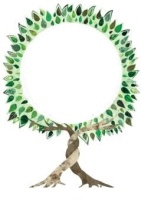    2       2          Or -2      -2 OPERATIONS WITH SQUARE ROOTSJust follow the same BEDMAS rule when operating with fractions.Simplify each expression: a) 		Read: Add the square roots of 25 and 16. b)    		Read: Square root the sum of 3 and 6. If there are more than one term inside the radical 				(square root sign), we simplify then square root.c)    	Read: Square root the sum of 31 and square root of 25. If there are more than one radical			start simplifying / evaluating from right to left.d) 	Read: Square root the sum of square root of 169 and square root of 144.e) 2		Read: 2 times square root 25. f) 3  + 2							g) 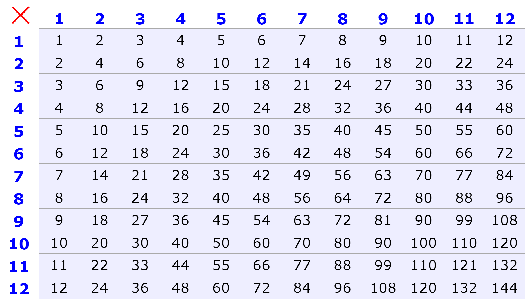 